{ВКЛАДКА: «Огнетушители»}Огнетушитель основное средство борьбы с пожаром! Объём и количество огнетушителей рассчитывается исходя из категории[Гиперссылка на категорирование] и площади помещения. Однако при выборе огнетушителя обязательно нужно учитывать, что помимо объёма есть различные типы огнетушителей  предназначенных для тушения разных категории пожаров, это зависит от того, какая категория и класс пожароопасности присвоен помещению [Гиперссылка на категорирование]. 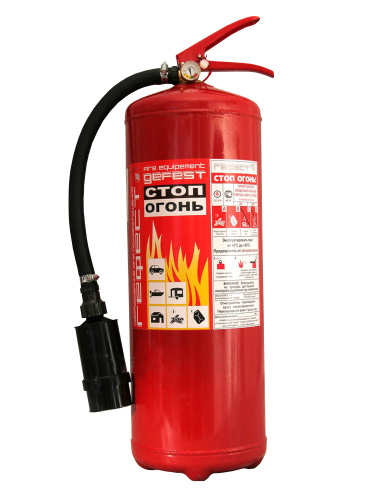 Огнетушители бывают:•	Порошковые огнетушители (ОП)[АКТИВНАЯ ГИПЕРСЫЛКА]•	Углекислотные огнетушители (ОУ) [АКТИВНАЯ ГИПЕРСЫЛКА]•	Воздушно-пенные огнетушители (ОВП) [АКТИВНАЯ ГИПЕРСЫЛКА]•	Воздушно-эмульсионные огнетушители (ОВЭ) [АКТИВНАЯ ГИПЕРСЫЛКА]•	Ранцевые огнетушители[АКТИВНАЯ ГИПЕРСЫЛКА]•	Самосрабатывающие огнетушители[АКТИВНАЯ ГИПЕРСЫЛКА]Все огнетушители должны располагаться в вертикальном положении на кронштейнах на высоте 1,5м от пола до Запорно-пускового устройства (ЗПУ) или в устойчивых подставках.•	Кронштейны и подставки под огнетушителиСКАЧАТЬ ОБЩИЙ ПРАЙСНаши менеджеры готовы проконсультировать и ответить на любые интересующие Вас вопросы.тел.: +7 (343) 380-24-11, +7 (343) 380-24-13.e-mail: kommerc@vdpo-ek.ru{ВКЛАДКА: Порошковые огнетушители (ОП)}Порошковые огнетушители (ОП)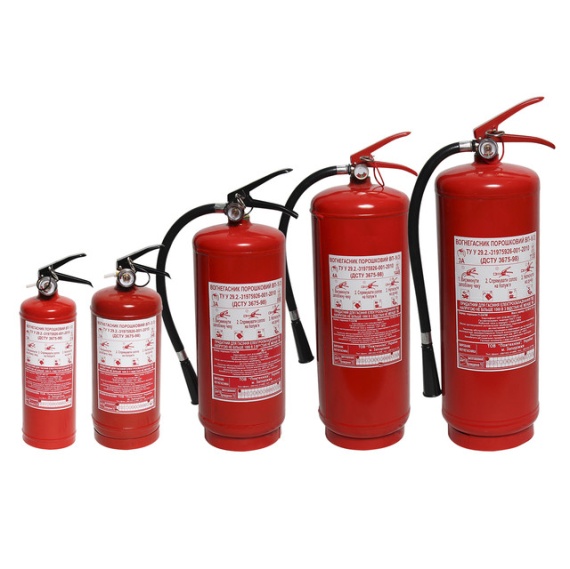 Предназначены для тушения пожаров категорий: A — горение твердых веществ; B — горение жидких веществ; C — горение газообразных веществ; E — горение электроустановок до 1 000В. 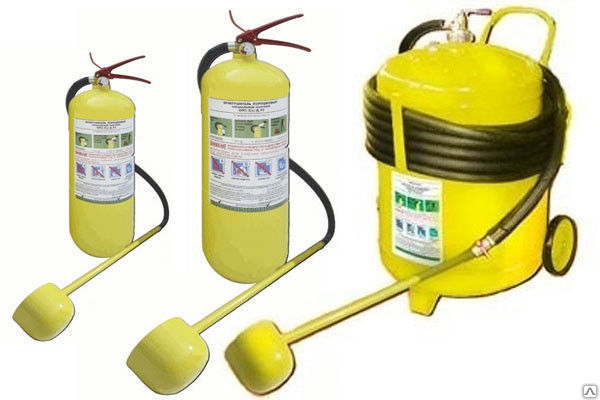 Пожар категории D — горение металлов — тушить порошковым огнетушителем нельзя. Для тушения металлов используются специальные порошковые огнетушители (ОПС). Применять огнетушитель ОП можно при температуре от -40 до +50 °С в любых помещениях, включая офисы, административные здания, склады и производственные цеха. Объем защищаемой площади зависит от объема самого ОП. Достоинствами порошковых огнетушителей являются универсальность применения, относительно низкая стоимость и компактные размеры. Их можно использовать в коммерческом секторе, в быту и даже в личном автомобиле. К числу недостатков относят отсутствие эффекта охлаждения, сильное загрязнение защищаемых поверхностей, снижение видимости в помещении.СКАЧАТЬ ОБЩИЙ ПРАЙСНаши менеджеры готовы проконсультировать и ответить на любые интересующие Вас вопросы.тел.: +7 (343) 380-24-11, +7 (343) 380-24-13.e-mail: kommerc@vdpo-ek.ru{ВКЛАДКА: Углекислотные огнетушители (ОУ)}Углекислотные огнетушители (ОУ)Предназначены для тушения пожаров в тех случаях, когда в процессе горения участвует кислород: B — горение жидких веществ; C — горение газообразных веществ; E — горение электроустановок до 10 000В. 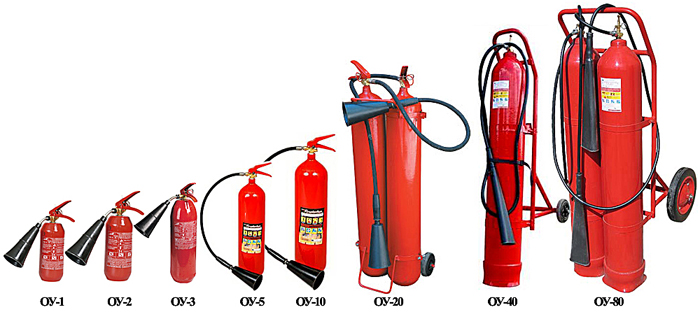 Применять огнетушитель ОУ можно в закрытых помещениях при температуре от -40 до +50 °С. Для категории А (горение твердых веществ) применение ОУ возможно только тогда, когда материалы не способны к тлению изнутри. Рекомендуется использовать такие огнетушители в офисах, поскольку их использование не сопровождается загрязнением компьютеров и другой оргтехники.СКАЧАТЬ ОБЩИЙ ПРАЙСНаши менеджеры готовы проконсультировать и ответить на любые интересующие Вас вопросы.тел.: +7 (343) 380-24-11, +7 (343) 380-24-13.e-mail: kommerc@vdpo-ek.ru{ВКЛАДКА: Огнетушители воздушно-пенные (ОВП)}Огнетушители воздушно-пенные (ОВП)Предназначен для тушения возгораний твердых, тлеющих метериалов органического происхождения (дерево, бумага, уголь и т.д.) - класс пожара А и жидкостей или твердых тел, превращающихся в жидкости (нефтепродукты, масла, краски и т.п.) - класс пожара В.Огнетушитель воздушно-пенный не предназначен для тушения возгорания щелочных и щелочноземельных металлов (алюминий, магний и их сплавы, натрий, калий) и других материалов, горение которых может происходить без доступа воздуха (хлопок, пироксилин и т.п.), а также электроустановок, находящихся под напряжением.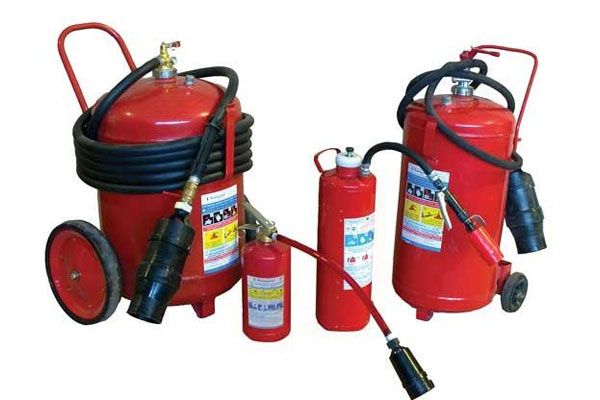 Огнетушитель воздушно-пенный может эксплуатироваться в умеренных климатических условиях при температуре от +5°С до +50°С. СКАЧАТЬ ОБЩИЙ ПРАЙСНаши менеджеры готовы проконсультировать и ответить на любые интересующие Вас вопросы.тел.: +7 (343) 380-24-11, +7 (343) 380-24-13.e-mail: kommerc@vdpo-ek.ru{ВКЛАДКА: Воздушно-эмульсионные огнетушители (ОВЭ)}Воздушно-эмульсионные огнетушители (ОВЭ)Наиболее современные и эффективные огнетушители. Предназначены для тушения пожаров категорий:A — горение твердых веществ; B — горение жидких веществ; C — горение газообразных веществ; E — горение электроустановок до 10 000В. 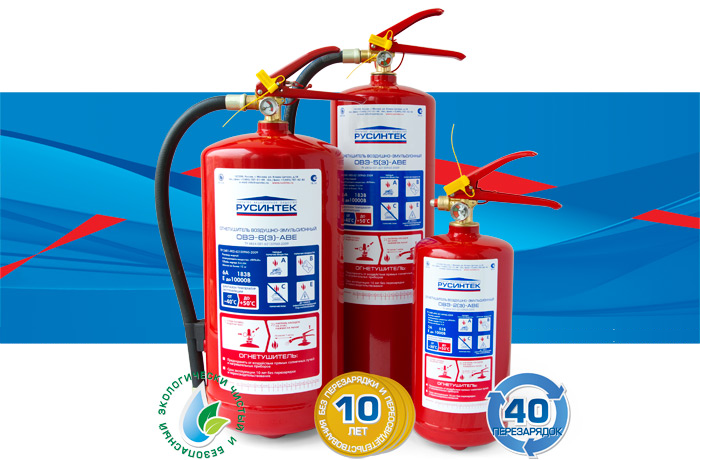 Они практически безопасны для человека, поэтому их можно применять в закрытых помещениях без использования средств индивидуальной защиты органов зрения и дыхания. Они не загрязняют защищаемую территорию и не приводят к ухудшению видимости. Применение воздушно-эмульсионных огнетушителей особенно рекомендовано в школах, детских садах, гостиницах, больницах, театрах — в тех местах, где возможно пребывание большого количества людей.СКАЧАТЬ ОБЩИЙ ПРАЙСНаши менеджеры готовы проконсультировать и ответить на любые интересующие Вас вопросы.тел.: +7 (343) 380-24-11, +7 (343) 380-24-13.e-mail: kommerc@vdpo-ek.ru{ВКЛАДКА: Ранцевые огнетушители}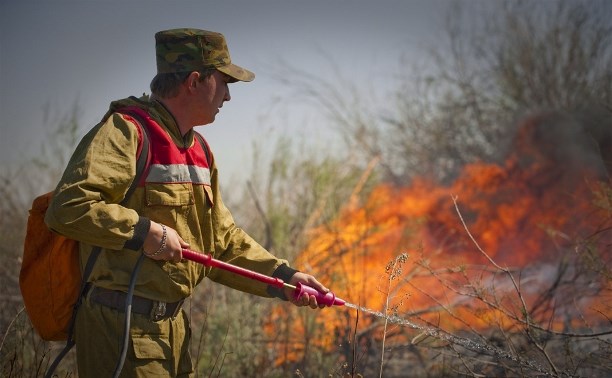 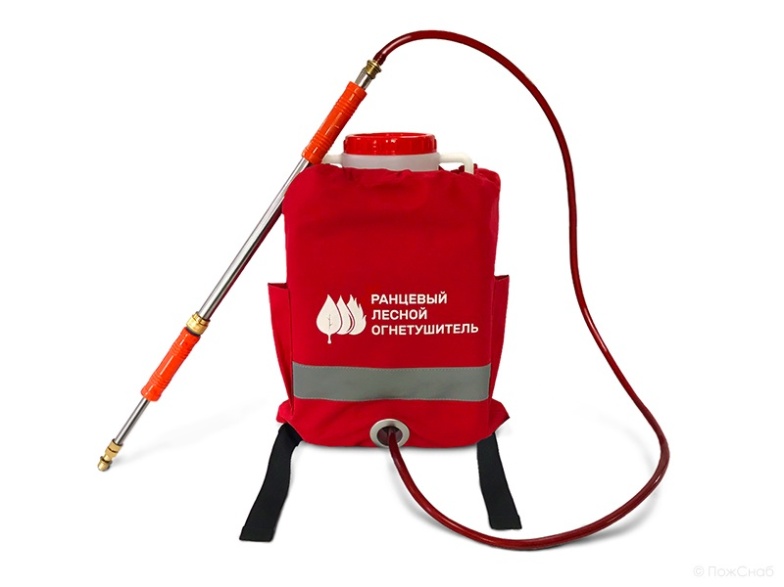 Для тушения низовых пожаров идеально подходят простые и эффективные ручные средства — ранцевые лесные огнетушители. При тушении используется обычная вода и водные растворы неагрессивных химикатов.СКАЧАТЬ ОБЩИЙ ПРАЙСНаши менеджеры готовы проконсультировать и ответить на любые интересующие Вас вопросы.тел.: +7 (343) 380-24-11, +7 (343) 380-24-13.e-mail: kommerc@vdpo-ek.ru{ВКЛАДКА: Самосрабатывающие огнетушители}Самосрабатывающие огнетушители являются эффективными устройствами обнаружения и тушения возгораний всех классов пожаров, включая электроустановки под напряжением до 10 000В, без участия человека. Используется вместо переносных огнетушителей или дополнительно к ним.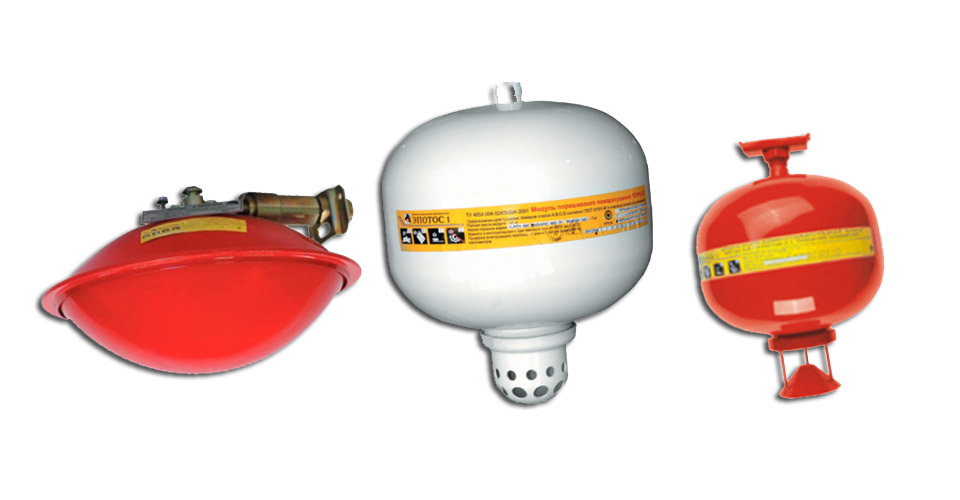 Основным преимуществом самосрабатывающих огнетушителей является, то, что они могут ликвидировать пожар еще до того как вы заметите что произошло возгорание. Существует 2 основных разновидностей самосрабатывающих огнетушителей.Монтируемые (стационарные) — с возможностью скрытого монтажа в пожароопасных зонах. Применяются в системах противопожарной защиты, устанавливаемых в складских, бытовых, производственных и прочих помещениях. 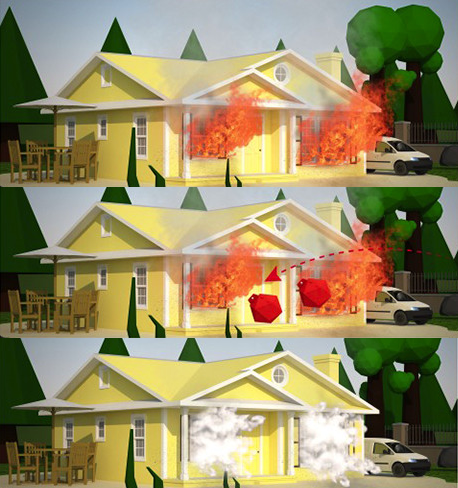 Переносные — могут быть расположены в пожароопасных зонах или доставлены в месту возгорания, что является эффективным средством борьбы с внезапным огнем, но в отличие от ручных огнетушителей позволяет снизить участие человека.СКАЧАТЬ ОБЩИЙ ПРАЙСНаши менеджеры готовы проконсультировать и ответить на любые интересующие Вас вопросы.тел.: +7 (343) 380-24-11, +7 (343) 380-24-13.e-mail: kommerc@vdpo-ek.ru{ВКЛАДКА: Кронштейны и подставки под огнетушители}По требованиям современной пожаробезопасности, все средства пожаротушения должны находится в специально отведённых для этого местах. В частности особые требования предъявляются к огнетушителям, которые всегда должны находится в вертикальном положении и располагаться в специализированных креплениях, кронштейнах или подставках.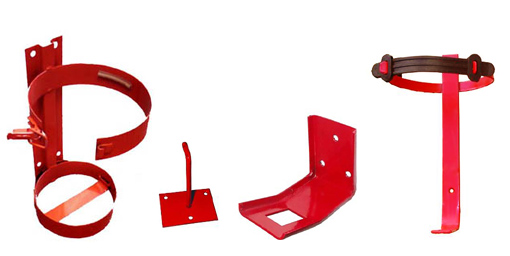 Кронштейны должны располагаться на высоте 1,5м от пола до Запорно-пускового устройства (ЗПУ).СКАЧАТЬ ОБЩИЙ ПРАЙСНаши менеджеры готовы проконсультировать и ответить на любые интересующие Вас вопросы.тел.: +7 (343) 380-24-11, +7 (343) 380-24-13.e-mail: kommerc@vdpo-ek.ru